Determine whether each relation is a function. Explain how you know. 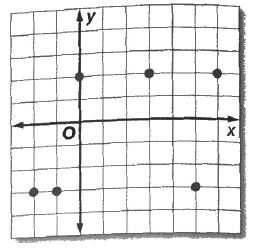 1. {(5, -7), (6, -7), (-8,-1) (0,-1)} 		 	2.				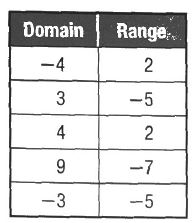 3.			4. 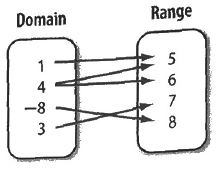 Use the following for problems 5- 11. If f(x) = 6x + 7 and g(x) =  – 4 find each value. 5. f(-3) 			6. f (2) 			    7. g(5) 		     8. g(-5)		Graph the following system of equations to find the solution.9.							10.  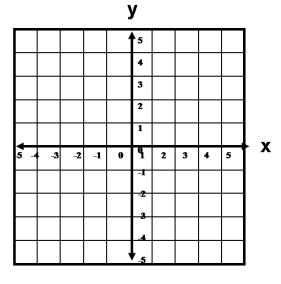 11. 12. Solve the following system with elimination.